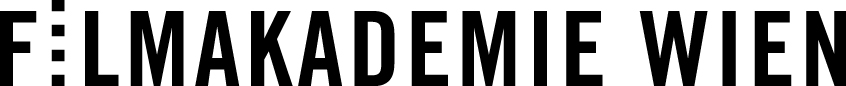 MONTAGEAUFGABENSTELLUNG – 1. PRÜFUNGSTEILSÄMTLICHE AUFGABEN SIND SPEZIELL FÜR DIESE ZULASSUNGSPRÜFUNG ZU ERSTELLEN.Auch im Falle einer wiederholten Zulassungsarbeit sind die Aufgaben neu zu erstellen. Bereits vorher erstellte Arbeiten können nicht akzeptiert werden. 1. AUFGABEGestalten Sie ein FILMISCHES SELBSTPORTRAIT in Form eines Kurzfilms, in dem Ihre Affinität zur Montage deutlich wird. Es wird auch besonderes Augenmerk auf den Umgang mit Ton gelegt.Länge: 		maximal 5 Minuten Abgabeform: 	QUICKTIME-MOVIE max. 2GB entsprechend den technischen Daten (siehe Anhang)2. AUFGABEFotografieren Sie eine BILDGESCHICHTE mit dem Titel "ÜBERRASCHUNG" als Storyboard mit maximal 25 Bildern. Importieren Sie die Fotos in ein Schnittsystem und montieren Sie diese zu einem dramaturgischen Handlungsablauf, wobei jedes Bild nur 1x verwendet werden darf. Bitte keine Bildbewegungen (Zooms, Schwenks etc.) sondern nur statische Bilder verwenden. Die Gestaltung hinsichtlich Tempo, Schnittrhythmus und der Tonebene erfolgt nach Ihrem Ermessen. Die Verwendung von Musik ist nicht erwünscht. Abgabeform: 	QUICKTIME-MOVIE max. 2GB ensprechend den technischen Daten (siehe Anhang)3. AUFGABESchreiben sie eine MONTAGEANALYSE über einen der beiden Filme:Große Freiheit (A 2021)oder Summer of Soul (USA 2021)Sehen Sie sich den Film an, und setzen Sie sich mit dessen Montage analytisch auseinander. Was fällt Ihnen am Schnitt des gewählten Films auf?Umfang: 	max. 3 Seiten DIN A 44. AUFGABEMUSIKMONTAGEMontieren Sie Bildmaterial zu dem Musikstück „Der Kunst ihre Freiheit“ des Komponisten Alexander Kukelka. Das Stück können Sie über folgenden Link von der Homepage der Filmakademie herunterladen: https://www.filmakademie.wien/wp-content/uploads/2014/05/Der-Kunst-ihre-Freiheit_-AlexanderKukelka.mp3Die Filmlänge ist durch die Länge des Musikstückes vorgegeben. Die Wahl des Bildmaterials obliegt Ihnen. Bitte fügen Sie vor dem Filmbeginn zwei Sekunden Schwarz ein.Abgabeform: 	QUICKTIME-MOVIE max. 2GB entsprechend den technischen Daten (siehe Anhang)